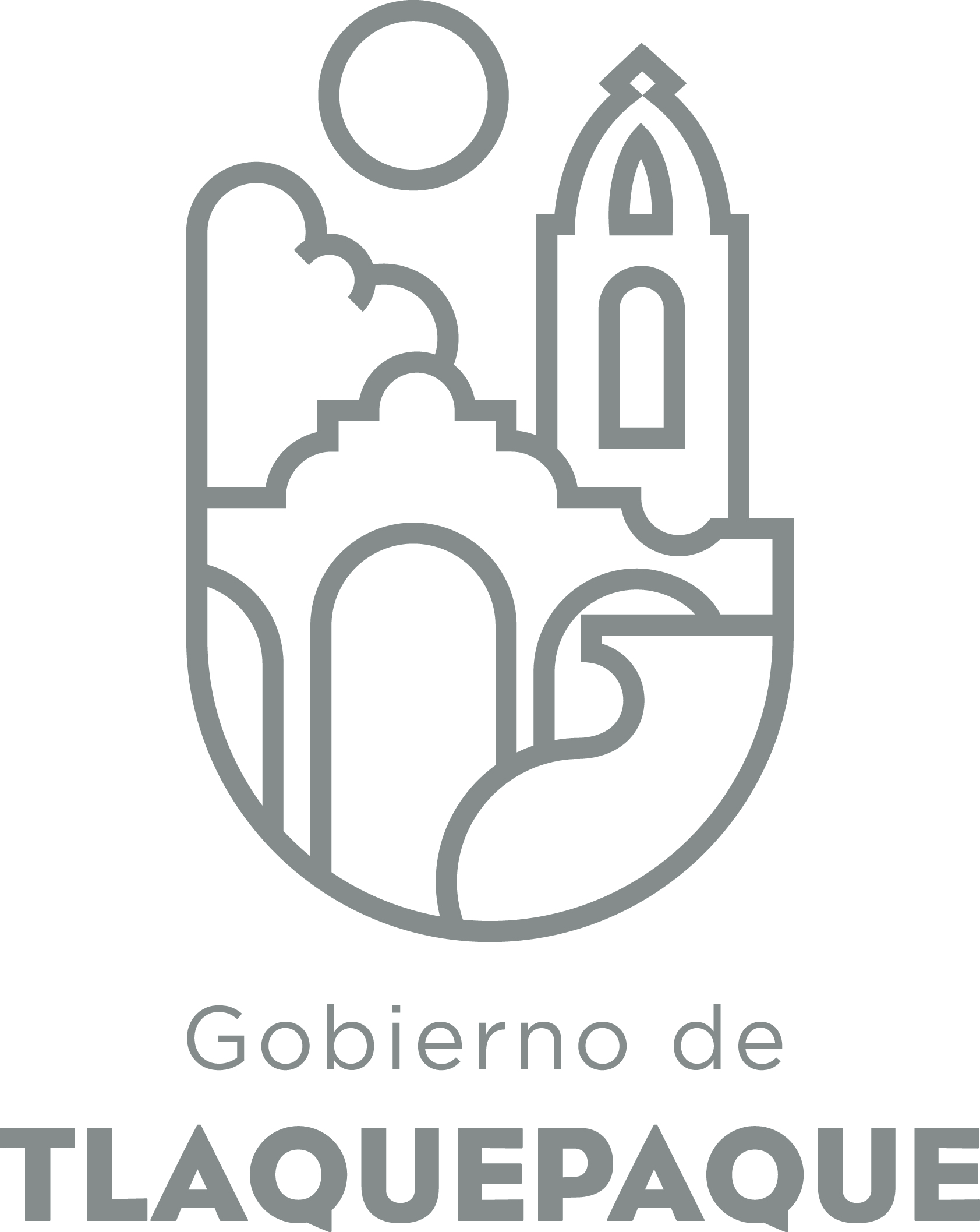 ANEXO 1:  DATOS GENERALESANEXO 2: OPERACIÓN DE LA PROPUESTAElaborado por: DGPP / PP / PLVA)Nombre del programa/proyecto/servicio/campañaA)Nombre del programa/proyecto/servicio/campañaA)Nombre del programa/proyecto/servicio/campañaA)Nombre del programa/proyecto/servicio/campañaCapacitación de personal para la Dirección de Comunicación SocialCapacitación de personal para la Dirección de Comunicación SocialCapacitación de personal para la Dirección de Comunicación SocialCapacitación de personal para la Dirección de Comunicación SocialCapacitación de personal para la Dirección de Comunicación SocialCapacitación de personal para la Dirección de Comunicación SocialEjeEjeB) Dirección o Área ResponsableB) Dirección o Área ResponsableB) Dirección o Área ResponsableB) Dirección o Área ResponsableComunicación SocialComunicación SocialComunicación SocialComunicación SocialComunicación SocialComunicación SocialEstrategiaEstrategiaC)  Problemática que atiende la propuestaC)  Problemática que atiende la propuestaC)  Problemática que atiende la propuestaC)  Problemática que atiende la propuestaExiste la necesidad capacitar al personal del área de foto y video, son trabajadores de base que cumplen con estas funciones pero el objetivo es profesionalizarlosExiste la necesidad capacitar al personal del área de foto y video, son trabajadores de base que cumplen con estas funciones pero el objetivo es profesionalizarlosExiste la necesidad capacitar al personal del área de foto y video, son trabajadores de base que cumplen con estas funciones pero el objetivo es profesionalizarlosExiste la necesidad capacitar al personal del área de foto y video, son trabajadores de base que cumplen con estas funciones pero el objetivo es profesionalizarlosExiste la necesidad capacitar al personal del área de foto y video, son trabajadores de base que cumplen con estas funciones pero el objetivo es profesionalizarlosExiste la necesidad capacitar al personal del área de foto y video, son trabajadores de base que cumplen con estas funciones pero el objetivo es profesionalizarlosLínea de AcciónLínea de AcciónC)  Problemática que atiende la propuestaC)  Problemática que atiende la propuestaC)  Problemática que atiende la propuestaC)  Problemática que atiende la propuestaExiste la necesidad capacitar al personal del área de foto y video, son trabajadores de base que cumplen con estas funciones pero el objetivo es profesionalizarlosExiste la necesidad capacitar al personal del área de foto y video, son trabajadores de base que cumplen con estas funciones pero el objetivo es profesionalizarlosExiste la necesidad capacitar al personal del área de foto y video, son trabajadores de base que cumplen con estas funciones pero el objetivo es profesionalizarlosExiste la necesidad capacitar al personal del área de foto y video, son trabajadores de base que cumplen con estas funciones pero el objetivo es profesionalizarlosExiste la necesidad capacitar al personal del área de foto y video, son trabajadores de base que cumplen con estas funciones pero el objetivo es profesionalizarlosExiste la necesidad capacitar al personal del área de foto y video, son trabajadores de base que cumplen con estas funciones pero el objetivo es profesionalizarlosNo. de PP EspecialNo. de PP EspecialD) Ubicación Geográfica / Cobertura  de ColoniasD) Ubicación Geográfica / Cobertura  de ColoniasD) Ubicación Geográfica / Cobertura  de ColoniasD) Ubicación Geográfica / Cobertura  de ColoniasMunicipio de TlaquepaqueMunicipio de TlaquepaqueMunicipio de TlaquepaqueMunicipio de TlaquepaqueMunicipio de TlaquepaqueMunicipio de Tlaquepaque Indicador ASE Indicador ASED) Ubicación Geográfica / Cobertura  de ColoniasD) Ubicación Geográfica / Cobertura  de ColoniasD) Ubicación Geográfica / Cobertura  de ColoniasD) Ubicación Geográfica / Cobertura  de ColoniasMunicipio de TlaquepaqueMunicipio de TlaquepaqueMunicipio de TlaquepaqueMunicipio de TlaquepaqueMunicipio de TlaquepaqueMunicipio de TlaquepaqueZAPZAPE) Nombre del  Enlace o ResponsableE) Nombre del  Enlace o ResponsableE) Nombre del  Enlace o ResponsableE) Nombre del  Enlace o ResponsableEduardo Salvador Orozco Sánchez AldanaEduardo Salvador Orozco Sánchez AldanaEduardo Salvador Orozco Sánchez AldanaEduardo Salvador Orozco Sánchez AldanaEduardo Salvador Orozco Sánchez AldanaEduardo Salvador Orozco Sánchez AldanaVinc al PNDVinc al PNDF) Objetivo específicoF) Objetivo específicoF) Objetivo específicoF) Objetivo específicoObtener mejores productos en video y fotoObtener mejores productos en video y fotoObtener mejores productos en video y fotoObtener mejores productos en video y fotoObtener mejores productos en video y fotoObtener mejores productos en video y fotoVinc al PEDVinc al PEDF) Objetivo específicoF) Objetivo específicoF) Objetivo específicoF) Objetivo específicoObtener mejores productos en video y fotoObtener mejores productos en video y fotoObtener mejores productos en video y fotoObtener mejores productos en video y fotoObtener mejores productos en video y fotoObtener mejores productos en video y fotoVinc al PMetDVinc al PMetDG) Perfil de la población atendida o beneficiarios.G) Perfil de la población atendida o beneficiarios.G) Perfil de la población atendida o beneficiarios.G) Perfil de la población atendida o beneficiarios.Dirección de Comunicación SocialDirección de Comunicación SocialDirección de Comunicación SocialDirección de Comunicación SocialDirección de Comunicación SocialDirección de Comunicación SocialDirección de Comunicación SocialDirección de Comunicación SocialDirección de Comunicación SocialDirección de Comunicación SocialH) Tipo de propuestaH) Tipo de propuestaH) Tipo de propuestaH) Tipo de propuestaH) Tipo de propuestaJ) No de BeneficiariosJ) No de BeneficiariosK) Fecha de InicioK) Fecha de InicioK) Fecha de InicioFecha de CierreFecha de CierreFecha de CierreFecha de CierreProgramaCampañaServicioProyectoProyectoHombresMujeresFedEdoMpioxxxxI) Monto total estimadoI) Monto total estimadoI) Monto total estimadoFuente de financiamientoFuente de financiamientoA)Actividades a realizar para la obtención del producto esperado Solicitud del servicio  al área de capacitación municipal o a una organización o institución que brinde el servicioSolicitud del servicio  al área de capacitación municipal o a una organización o institución que brinde el servicioSolicitud del servicio  al área de capacitación municipal o a una organización o institución que brinde el servicioSolicitud del servicio  al área de capacitación municipal o a una organización o institución que brinde el servicioSolicitud del servicio  al área de capacitación municipal o a una organización o institución que brinde el servicioSolicitud del servicio  al área de capacitación municipal o a una organización o institución que brinde el servicioSolicitud del servicio  al área de capacitación municipal o a una organización o institución que brinde el servicioSolicitud del servicio  al área de capacitación municipal o a una organización o institución que brinde el servicioSolicitud del servicio  al área de capacitación municipal o a una organización o institución que brinde el servicioSolicitud del servicio  al área de capacitación municipal o a una organización o institución que brinde el servicioSolicitud del servicio  al área de capacitación municipal o a una organización o institución que brinde el servicioSolicitud del servicio  al área de capacitación municipal o a una organización o institución que brinde el servicioB) Principal producto esperado (base para el establecimiento de metas)Profesionalización del personal del área de foto y videoProfesionalización del personal del área de foto y videoProfesionalización del personal del área de foto y videoProfesionalización del personal del área de foto y videoProfesionalización del personal del área de foto y videoProfesionalización del personal del área de foto y videoProfesionalización del personal del área de foto y videoProfesionalización del personal del área de foto y videoProfesionalización del personal del área de foto y videoProfesionalización del personal del área de foto y videoProfesionalización del personal del área de foto y videoProfesionalización del personal del área de foto y videoIndicador de Resultados vinculado al PMD según Línea de Acción Indicador vinculado a los Objetivos de Desarrollo Sostenible AlcanceCorto PlazoCorto PlazoCorto PlazoCorto PlazoMediano PlazoMediano PlazoMediano PlazoMediano PlazoLargo PlazoLargo PlazoLargo PlazoLargo PlazoAlcancexxxxC) Valor Inicial de la MetaValor final de la MetaValor final de la MetaValor final de la MetaValor final de la MetaNombre del indicadorNombre del indicadorNombre del indicadorNombre del indicadorFormula del indicadorFormula del indicadorFormula del indicadorFormula del indicadorClave de presupuesto determinada en Finanzas para la etiquetación de recursosClave de presupuesto determinada en Finanzas para la etiquetación de recursosClave de presupuesto determinada en Finanzas para la etiquetación de recursosClave de presupuesto determinada en Finanzas para la etiquetación de recursosClave de presupuesto determinada en Finanzas para la etiquetación de recursosCronograma Anual  de ActividadesCronograma Anual  de ActividadesCronograma Anual  de ActividadesCronograma Anual  de ActividadesCronograma Anual  de ActividadesCronograma Anual  de ActividadesCronograma Anual  de ActividadesCronograma Anual  de ActividadesCronograma Anual  de ActividadesCronograma Anual  de ActividadesCronograma Anual  de ActividadesCronograma Anual  de ActividadesCronograma Anual  de ActividadesD) Actividades a realizar para la obtención del producto esperado ENEFEBMARABRMAYJUNJULAGSSEPOCTNOVDICCapacitaciónXX